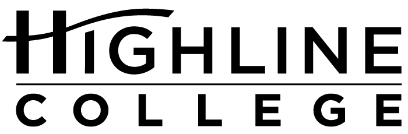 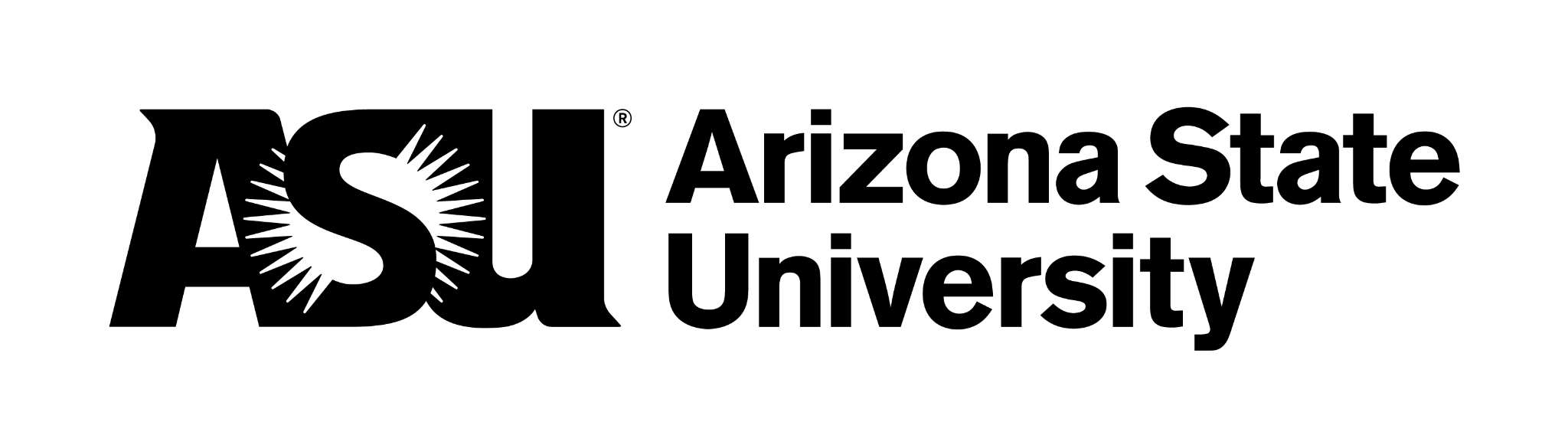 MEDIA RELEASEFOR RELEASE:	ImmediatelyDATE:	February 2, 2023CONTACT:	Raechel Dawson: (206) 592-3393, rdawson@highline.edu 
	Maribel Jimenez: (206) 592-3301, mjimenez@highline.edu Highline College and Arizona State University Partner to Offer College Students Transfer Pathways with New Online Tools
DES MOINES, Wash. — Highline College is pleased to announce a new alliance with Arizona State University. The partnership will provide students a seamless transfer experience with ASU’s MyPath2ASU® program, which helps students successfully plan their transfer to ASU at the start of their college experience, ensuring a smooth transition process for student success.MyPath2ASU® is a set of customized tools available to transfer students from accredited, U.S. regional institutions. These tools help students transfer to ASU after they’ve earned credits or an associate degree from a U.S. university or community college, including Highline College, therefore shortening their time to degree completion. “Highline College is actively engaging four-year partners like Arizona State University to provide students with more seamless transfer options,” said Maribel Jimenez, Dean, Academic Transfer Pathways and Partnerships at Highline College. “ASU has created tools, including MyPath2ASU® to help Highline College students map their pathway to a degree at ASU. Students will be able to, from day one at Highline, know what classes to take and what classes will transfer to ASU to prepare for their degree. Highline College can provide the first two years of courses of the four-year degree, then students can transfer to ASU and finish the last two years of courses.”Through this partnership, students using MyPath2ASU® will find their transfer experience simplified. They will have access to personalized benefits to help them navigate the transfer experience, including:Ensure course applicability by assisting students with taking courses that apply to their associate and ASU bachelor’s degreeGuaranteed general admission to ASU and admission into MyPath2ASU® major choice if all requirements are satisfied; some majors have additional or higher admission requirementsMore than 400 course-by-course guided pathways into campus immersion and online ASU degree programsConnected experience through personalized ASU communications to prepare academically and build a connection to ASUHighline College and ASU will work collaboratively to promote educational degree pathways containing in-person and online course offerings. These pathways will ensure their courses are applicable toward their degree in their chosen major and minimize credit loss.

For more information, visit transfercenter.highline.edu/planning/transfer-out-of-state/ # # #Links within this release:https://www.asu.edu/ https://admission.asu.edu/transfer/MyPath2ASU transfercenter.highline.edu/planning/transfer-out-of-state/ About Highline College:Founded in 1961 as the first community college in King County, Highline College annually serves 13,000 students. With over 75 percent students of color, Highline is the most diverse higher education institution in the state. The college offers a wide range of academic transfer, professional-technical education, basic skills and applied bachelor’s degree programs. Alumni include former Seattle Mayor Norm Rice, entrepreneur Junki Yoshida, Dr. Tom Jackson, president of Cal-Poly Humboldt, and former Washington state poet laureate Sam Green.About ASU:
Arizona State University has developed a new model for the American research university, creating an institution that is committed to access, excellence and impact. ASU measures itself by those it includes, not by those it excludes. As the prototype for a New American University, ASU pursues research that contributes to the public good, and ASU assumes major responsibility for the economic, social and cultural vitality of the communities that surround it.